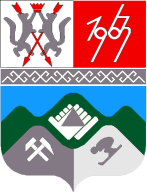 КЕМЕРОВСКАЯ ОБЛАСТЬТАШТАГОЛЬСКИЙ МУНИЦИПАЛЬНЫЙ РАЙОНАДМИНИСТРАЦИЯ ТАШТАГОЛЬСКОГО МУНИЦИПАЛЬНОГОРАЙОНАРАСПОРЯЖЕНИЕ от « 26  »  июля  2019г.  №  293        -р     Об определении уполномоченного органа по содействию развитию конкуренции в Таштагольском муниципальном районе      В целях развития конкуренции в Таштагольском муниципальном  районе и во исполнение распоряжения Правительства Российской Федерации от 17.04.2019г.№768-р «Об утверждении стандарта развития конкуренции в субъектах Российской Федерации»:     1.Определить уполномоченным органом по содействию развитию конкуренции  в  Таштагольском  муниципальном районе Администрацию Таштагольского муниципального района в лице экономического отдела.     2.Пресс-секретарю Главы  Таштагольского  муниципального района           (М.Л.Кустова) настоящее распоряжение разместить на официальном сайте Администрации Таштагольского муниципального района в информационно-телекоммуникационной сети «Интернет».    3.Контроль за исполнением распоряжения возложить на заместителя Главы Таштагольского муниципального района по экономике В.С.Швайгерт.    4. Распоряжение  вступает в силу с момента подписания.  Глава Таштагольского   муниципального района                                                               В.Н. Макута            